Legende:L		LektionE		Einstiegsseite / 1. Seite der LektionEA		Aufgabe auf der EinstiegsseiteT		Lektionstext / 2. Seite der LektionTA		Aufgabe zum LektionstextG		Grammatikeinführung / 3. Seite der Lektion, obenGA		Aufgabe zur GrammatikeinführungÜ		Übung / 3. und 4. Seite der LektionD		Zusatztext „Auf Deutsch“ / 4. Seite der Lektion, untenDA		Aufgabe zu „Auf Deutsch“WÜ 		Übung zum Wortschatz (Doppelseite im Anschluss an die Lernwortschätze)Gr		Grammatik [ergänzt durch F1, S, M etc.]Bearbeitungsstand: 10/2023SprachkompetenzLexiküber Wortschatz verfügenüber Wortschatz verfügenDie Schülerinnen und Schüler…Die Schülerinnen und Schüler…am Ende von Schuljahrgang 8am Ende von Schuljahrgang 8verfügen nach Maßgabe des Lehrbuches über einen Wortschatz von ca. 350 Wörtern und Wendungen. Lektion 1 – 10 = ca. 400 Wörterwenden Techniken des Erschließens, Archivierens, Lernens und Wiederholens von Wörtern sowie Wendungen selbstständig an. nutzen ihre Lexikkenntnisse in modernen Fremdsprachen zur Erschließung lateinischer Wörter. generell: Übungsaufgaben nach jedem Wortschatz; Wiederholungswörter;Gr1 M  -  Gr2 M1  -  Gr6 M  -  Gr7 M2  -  Gr14 M2  …L3 Ü E -  L10 Ü G ...unterscheiden bei- und unterordnende Konjunktionen.L13 S3 – L 13 Die Ermordung Caesars ...sortieren die gelernten Wörter nach grammatischen Gruppen (Wortarten, Deklinationen, Konjugationen). L1 Ü A - L2 F1 -  L2 GA1 -  L4 Ü C-E – L5 Ü D – L9 Ü F ...entnehmen dem Wörterverzeichnis des Lehrbuches Wortbedeutungen. generell: Vokabellisten nach Lektionen sortiert und alphabetisches Vokabelverzeichnis entnehmen dem Wörter- und Eigennamenverzeichnis des Lehrbuches selbst-ständig Informationen (z. B. Genitiv, Genus, Stammformen, Sacherläuterungen). generell: Vokabellisten nach Lektionen sortiert und alphabetisches Vokabelverzeichnis sowie Eigennamenverzeichnisnennen als Wortbildungsbausteine bei Nomina Stamm und Endung (z. B. domin-us), bei Verben Stamm, Endung und ggf. Sprechvokal.wenden ihr Wissen um die Wortbildung auf parallele Beispiele bei anderen Wörtern an (z. B. orator – victor). L1 F1 – L1 F2 – L2 F – L3 F1/F2 – L11 Ü B ...L5 GA 1/2 – L9 M – L10 Mzusätzlich am Ende von Schuljahrgang 10zusätzlich am Ende von Schuljahrgang 10beherrschen den Lernwortschatz ihres Lehrbuches (ca. 80 % des Grundwortschatzes). Lektion 1 – 22 = ca. 900 Wörternutzen ihre Lexikkenntnisse des Lateinischen zur Erschließung von Vokabeln moderner Fremdsprachen.L15 Ü H – L21 WÜ 1 ...unterscheiden Pronomina. L12 Ü B – L13 Ü E/F – L14 Ü F – L20 Ü C ... erstellen textbezogen semantische Felder. Augustus Ü 1 – Was will der Schmeichler? Ü 4 ... nutzen ein zweisprachiges lateinisch-deutsches Wörterbuch für die selbst- ständige Übersetzung sachgerecht.Über den Zeitpunkt der Einführung eines Wörterbuches entscheidet die Fachkonferenz (siehe auch Kap. 5); die Verwendung des Wörterbuches in schriftlichen Lernkontrollen kann im Schuljahr- gang 10 als Vorbereitung auf die Einführungsphase beginnen.L15 Ü H  -  Gr Additum A M  …zerlegen Komposita in ihre Bausteine Simplex, Präfix, Suffix (z. B. con+vocare) und erschließen die Wortbedeutungen.erkennen Wörter trotz Lautveränderung wieder und ordnen sie Wortfamilien zu (z. B. afficere: ad + facere).L9 M – L10 M – L15 Ü G-Hbenennen grundlegende Regeln der Lautveränderung (Vokalschwächung, Assimilation).mit Polysemie umgehen: Bedeutungen differenzierenmit Polysemie umgehen: Bedeutungen differenzierenzusätzlich am Ende von Schuljahr 10zusätzlich am Ende von Schuljahr 10erkennen, dass Wörter über mehr Bedeutungen verfügen als die gelernten, und wählen bei der Übersetzung zunehmend selbstständig kontextbezogen das passende deutsche Wort.L2 WÜ 1 – L3 WÜ 1b/2 – L5 WÜ1 – L14 TA2 ...beschreiben das Konzept von Kernbegriffen, die in der Welt der Römer verankert sind (z.B:  virtus, imperium, fides, gloria, honor), und wählen bei der Übersetzung selbstständig kontextbezogen entsprechende deutsche Begriffe.L9 EA 1Sprachen vergleichen: Wortschatz und Ausdrucksfähigkeit im Deutschen erweiternSprachen vergleichen: Wortschatz und Ausdrucksfähigkeit im Deutschen erweiternzusätzlich am Ende von Schuljahr 8zusätzlich am Ende von Schuljahr 8erläutern die Bedeutung einiger Fremd- und Lehnwörter im Deutschen, Englischen und in romanischen Sprachen im Rückgriff auf das lateinische UrsprungswortL6 WÜ 1 – L10 WÜ 1 – L13 Ü I – L16 WÜ 3a …erklären bei signifikanten Wörtern die im Lateinischen und Deutschen unterschiedliche Konzepte (z.B. familia – Familie)„So lebten die Römer“ – L2 M2zusätzlich am Ende von Schuljahr 10zusätzlich am Ende von Schuljahr 10führen häufig verwendete Fremd- und Lehnwörter auf das lateinische Ursprungswort zurück und beschreiben den Bedeutungswandel (z. B. forum – Forum). L15 WÜ 3 – L19 WÜ 1sprachliche Phänomene metasprachlich beschreibensprachliche Phänomene metasprachlich beschreibenzusätzlich am Ende von Schuljahr 8zusätzlich am Ende von Schuljahr 8verwenden ein metasprachliches Vokabular zur Beschreibung von behan-
delten sprachlichen Phänomenen und fachspezifischen Verfahren. L1 Ü A – L2 Ü C/D – L3 Ü B – L4 Ü C/D/E – L5 Ü B/D ...MorphologieFormen bestimmen, unterscheiden, bildenFormen bestimmen, unterscheiden, bildenDie Schülerinnen und Schüler…Die Schülerinnen und Schüler…am Ende von Schuljahrgang 8am Ende von Schuljahrgang 8geben die Paradigmen wieder: der Substantive der 1. – 3. Deklination (erkennen bei der 3. Deklination auch Abweichungen vom Normalschema und ordnen diese an der richtigen Stelle in das Schema ein, z. B. -ium als Gen. Pl.) der Adjektive der 1./2. Deklination der Verben der a-, e-, i- und kons. Konjugation (inkl. kurzvokalischer i-Konjugation) und esse/posse im Indikativ Präsens und Perfekt Aktiv. bilden die Imperative aller Konjugationen. L1 F1/F2/F3 – L4 L1 – L6 F1/F2 – L5 F1 …L10 F1/S1 …L1 F1/F2/F3 – L3 F1 – L5 F2 …L3 F2zerlegen die o. g. Formen in die bekannten Bausteine. bestimmen Einzelformen unter Verwendung der Metasprache und in der vorgegebenen Reihenfolge der Identifizierungsmerkmale. unterscheiden mehrdeutige Endungen. L8 GA 2 – L11 Ü B L1 Ü A – L2 Ü C/D – L3 Ü B – L4 Ü C/D/E – L5 Ü B/D ...L11 Ü C ...ordnen aufgrund der optisch und akustisch erkennbaren Quantitäten die flektierbaren Wörter den bekannten Deklinations- und Konjugationsklassen zu, bestimmen die Formen und rekodieren sie. entnehmen bei der Textarbeit den Endungen die bedeutungs- und syntaxrelevanten Informationen. L11 Ü A ...zusätzlich am Ende von Schuljahrgang 10zusätzlich am Ende von Schuljahrgang 10geben die Paradigmen wieder: - der Substantive der 4. und 5. Deklination -  der Adjektive der 3. Deklination (inkl. der i-Stämme) -  der regelmäßigen Komparation der Adjektive -  der Partizipien -  der Pronomina (Personal-, Relativ-, Possessiv-, Demonstrativ-, Reflexiv-, Interrgativpronomina) -  der Verben der a-, e-, i- und kons. Konjugation (inkl. kurzvokalischer i-Konjugation) im Indikativ Präsens Passiv -  der Zwei-Wort-Formen (Perfekt/Plusquamperfekt Passiv). L21 F - L22 FL13 F1L16 F3L18 F2 – L20 F1 – Additum A F3L11 F2 – L12 F – L13 F2 – L14 S2 – L16 F2 – L20 F2L17 FL18 F1/F2identifizieren die Adverbien (auch in der Komparation). bestimmen und unterscheiden die lateinischen Formen sicher, indem sie insbesondere auch flektierte Formen von Partizipien, gesteigerten Adjektiven und Pronomina auf ihre Grundform zurückführen. identifizieren Formen im - Konjunktiv Präsens- Indikativ und Konjunktiv Imperfekt - Indikativ und Konjunktiv Perfekt - Indikativ und Konjunktiv Plusquamperfekt - Futur I anhand der Signale für Person/Numerus/Genus verbi Tempus und Modus. L15 F2 – L16 F3L15 Ü A/C – L19 Ü B ...L20 F3L19 FL20 F3L19 FL16 F1das Gesamtsystem der Formen überblickendas Gesamtsystem der Formen überblickenzusätzlich am Ende von Schuljahr 8zusätzlich am Ende von Schuljahr 8erschließen Formen mithilfe der grundlegenden BildungsprinzipienL3 GA 2 – L5 GA 1/2 – L11 GA 1 ...erlernen, festigen und wiederholen die Formen mit verschiedenen Methoden und MedienL1 M – L2 M – L3 M ...zusätzlich am Ende von Schuljahr 10zusätzlich am Ende von Schuljahr 10ordnen Formen (inkl. esse, posse, ferre, ire, velle, nolle) in das Gesamtsystem der Formen ein und strukturieren so ihr Wissen. L1 Ü A – L2 Ü D – L5 Ü D – L8 Ü B ...erlernen, festigen und wiederholen die Formen eigenständig, auch mithilfe der Begleitgrammatik. L6 M – L7 M2 – L14 M2 ...Syntaxsyntaktische Funktionen von Kasus und Verbformen unterscheiden, Satzglieder und ihre jeweiligen Füllungen bestimmensyntaktische Funktionen von Kasus und Verbformen unterscheiden, Satzglieder und ihre jeweiligen Füllungen bestimmenDie Schülerinnen und Schüler…Die Schülerinnen und Schüler…am Ende von Schuljahrgang 8am Ende von Schuljahrgang 8bestimmen, benennen und visualisieren Satzglieder.L2 ÜE – L4 ÜG – L8 ÜC – L10 ÜC – L10 GA1 ...identifizieren und benennen als Füllungsmöglichkeiten der Satzglieder:
- Subjekt: Substantiv im Nominativ Subjekt in Personalendung ausgedrückt            - Prädikat: einteiliges Prädikat aus einem Vollverbzweiteiliges Prädikat aus esse und Prädikatsnomen - Objekt: Akkusativobjekt (Substantiv, AcI)DativobjektL2 ÜEL3 S – L3 ÜFL2 S1L10 S3 – L10 ÜCL2 S2 – L9 S – L9 Ü B L7 S1/S2 – L7 GA 1/2identifizieren und benennen als Füllungsmöglichkeiten der Satzglieder:
 - Adverbialbestimmung: Adverb Substantiv im Ablativ (mit und ohne Präposition) Substantiv im Akkusativ (mit und ohne Präposition)               - Attribut (als Satzgliedteil): GenitivattributAdjektivattributAppositionL15 S2L4 S1/S2L4 S1,S2,S3 – L4 ÜFL10 S2 – L10 ÜCL6 S1, S2, S3L10 S2identifizieren als syntaktisches Minimum des Satzes den Satzkern (Subjekt und Prädikat) unter Beachtung der SP-Kongruenz. L2 ÜE/F – L5 DAzusätzlich am Ende von Schuljahrgang 10zusätzlich am Ende von Schuljahrgang 10identifizieren und benennen weitere Füllungsmöglichkeiten der Satzglieder (insbesondere Infinitive, AcI als Subjekt, substantivierte Adjektive und Pronomina). L9 S – L19 S3unterscheiden bei den Infinitiven und Partizipien die Zeitverhältnisse.  L9 S – L9 Ü E – L13 Ü G – L20 M1 ...syntaktische Strukturen unterscheiden und zielsprachlich angemessen übersetzensyntaktische Strukturen unterscheiden und zielsprachlich angemessen übersetzenzusätzlich am Ende von Schuljahr 8zusätzlich am Ende von Schuljahr 8identifizieren nach KNG-Kongruenz zusammengehörende Wortgruppen. L10 GA 1 – L10 Ü Ba/C/D – L12 ÜG ...unterscheiden Aussage-, Frage- und Befehlssätze. L16 S2 – L16 ÜEidentifizieren die satzwertige Konstruktion AcI, benennen den Auslöser und die notwendigen Bestandteile und übersetzen die Konstruktion adäquat. L9 Ü B/C/E/DA – L13 ÜG – L14 ÜA ...zusätzlich am Ende von Schuljahr 10zusätzlich am Ende von Schuljahr 10identifizieren Aufforderungs- und Wunschsätze (Konjunktiv im Hauptsatz) und übersetzen diese adäquat.L22 S2 – L22 ÜA/Bgeben das Reflexivpronomen im lateinischen AcI in der deutschen Sprache mit dem Personalpronomen wieder. identifizieren die satzwertigen Konstruktionen PC, Abl. abs., nd- Konstruktionen (ohne nd + esse), benennen ihre Bestandteile und übersetzen sie adäquat.L14 S2 – L14 ÜA ...L18 S1 – L18 ÜD – L21 S – L21 ÜA/C - L22 S1 – L22 ÜD –
B S2 – B ÜC/F …trennen in überschaubaren Satzgefügen Haupt- und Nebensätze und benennen die semantische Funktion der Nebensätze fachsprachlich richtig (Temporal-, Kausal-, Konzessiv-, Konsekutiv-, Final-, Komparativ- und reale sowie irreale Konditionalsätze).L13 S2/S3 – L13 Ü A – L20 S1/S3 – L20 Ü D …erkennen und übersetzen indikativische Relativsätze und relative Satzan- schlüsse. L12 S – L12 Ü A/B/E ...erkennen und übersetzen indirekte Fragesätze. L19 S3 – L19 ÜAmit Polysemie umgehen: semantische Funktionen unterscheidenmit Polysemie umgehen: semantische Funktionen unterscheidenzusätzlich am Ende von Schuljahr 8zusätzlich am Ende von Schuljahr 8bestimmen mehrdeutige Formen aus dem Satzzusammenhang heraus eindeutig. L11 ÜC ...unterscheiden die grundlegenden Kasusfunktionen. benennen den Sammelkasus Ablativ als Kasus der Adverbialbestimmung, differenzieren die Funktionen (lok. und temp., sep., instr.) und verwenden dafür im Deutschen einen Präpositionalausdruck. unterscheiden Dativobjekt und Dativus possessivus. L6 Ü D – L7 Ü B/C ...L6 Ü H – L10 Ü E – L12 DA ...L7 S1/S2 – L7 GA ...zusätzlich am Ende von Schuljahr 10zusätzlich am Ende von Schuljahr 10bestimmen mehrdeutige Konjunktionen (ut, cum) jeweils aus dem Kontext eindeutig. L19 Munterscheiden weitere Kasusfunktionen: - Genitivus subiectivus und obiectivus - Genitivus partitivus- Ablativus comparationisL6 S – L16 S3Sprachen vergleichen: sprachliche Fähigkeiten im Deutschen erweiternSprachen vergleichen: sprachliche Fähigkeiten im Deutschen erweiternzusätzlich am Ende von Schuljahr 8zusätzlich am Ende von Schuljahr 8vergleichen das narrative Perfekt des Lateinischen mit dem dt. Erzähltempus Präteritum und übersetzen mit PräteritumL8 S – L8 DAvergleichen das Phänomen AcI im Lateinischen und im Deutschen und benennen die Grenzen der wörtlichen Übertragung.L9 GA 1 – L9 ÜC – L9 DA 1/2vergleichen das narrative Perfekt des Lateinischen mit dem dt. Erzähltempus Präteritum und übersetzen mit PräteritumL8 S – L8 DA – …zusätzlich am Ende von Schuljahr 10zusätzlich am Ende von Schuljahr 10vergleichen die Funktionen der Tempora im Lateinischen und Deutschen und benennen Unterschiede zum Deutschen.vergleichen den Gebrauch des Aktivs und Passivs im Lateinischen und Deutschen und übersetzen das lateinische Passiv dem Kontext und der Zielsprache angemessen.L15 S1 – L15 DAL17 DA – L22 DAvergleichen weitere satzwertige Konstruktionen im Lateinischen mit Wiedergabemöglichkeiten im Deutschenvergleichen das lateinische Prädikativum mit der deutschen Übersetzung.L20 S – L20 DA – L21 DA – L22 DA ...Latein als Verständigungsmittellateinische Wörter richtig aussprechen und lateinische Texte intonatorisch angemessen lesenlateinische Wörter richtig aussprechen und lateinische Texte intonatorisch angemessen lesenDie Schülerinnen und Schüler…Die Schülerinnen und Schüler…am Ende von Schuljahrgang 8am Ende von Schuljahrgang 8wenden Betonungsregeln an und beachten Quantitäten.sprechen den Konsonanten s stimmlos, -ti als [ti], c un ch als [k]. Quantitäten sind durchgängig angegeben[Unterrichtspraxis]zusätzlich am Ende von Schuljahrgang 10zusätzlich am Ende von Schuljahrgang 10lesen die Lehrbuchtexte nach sprachlicher, formaler u. inhaltlicher Klärung u. Vertiefung unter Beachtung der Betonungsregeln flüssig u. sinnadäquat[Unterrichtspraxis]lateinische Sprache auditiv verstehenlateinische Sprache auditiv verstehenzusätzlich am Ende von Schuljahr 8zusätzlich am Ende von Schuljahr 8verstehen einfache lateinische Aufforderungs, Begrüßungs- und Verabschiedungsrituale[Unterrichtspraxis]nennen die Thematik kurzer, lateinisch vorgetragener paratakischer Sätze[Unterrichtspraxis]zusätzlich am Ende von Schuljahr 10zusätzlich am Ende von Schuljahr 10nennen die Thematik lateinisch vorgetragener parataktischer und überschaubarer hypotaktischer Sätze, wenn sie strukturiert vorgetragen werden und die Vokabeln überwiegend bekannt sind.[Unterrichtspraxis]Latein sprechenLatein sprechenzusätzlich am Ende von Schuljahr 8zusätzlich am Ende von Schuljahr 8bilden kurze lateinische Sätze (z. B. Begrüßungsformeln, lateinische Antworten auf Fragen zu ihrer Person oder auf Fragen zum Textinhalt).[Unterrichtspraxis]Latein als Reflexionssprache: Über Sprache nachdenkenEigenarten, Zusammenhänge und die Entwicklung von Sprachen beschreibenEigenarten, Zusammenhänge und die Entwicklung von Sprachen beschreibenDie Schülerinnen und Schüler…Die Schülerinnen und Schüler…am Ende von Schuljahrgang 8am Ende von Schuljahrgang 8benennen signifikante Abweichungen vom Lateinischen im Deutschen, Englischen und in ihrer zweiten Fremdsprache (z. B. Artikel, Deklination, Wortstellung, Genus). L4 DA 2 – L4 GA 2 – L5 Ü G – L7 DA – L7 Ü E – L10 DA ...belegen z. B. durch Lehn- und Fremdwörter, dass Sprachen sich beeinflussenL6 WÜ 1 – L8 WÜ 3b – L10 WÜ 1 ...zusätzlich am Ende von Schuljahrgang 10zusätzlich am Ende von Schuljahrgang 10beschreiben das Phänomen AcI im Lateinischen, Englischen und DeutschenL9 GA 1 – L9 DA 2 ...die Bildhaftigkeit der Sprache als Ausdruck menschlicher Denkformen erfassendie Bildhaftigkeit der Sprache als Ausdruck menschlicher Denkformen erfassenzusätzlich am Ende von Schuljahr 8zusätzlich am Ende von Schuljahr 8erklären an deutschen und lateinischen Wörtern die Bildhaftigkeit der Sprache (z. B. be-greifen, pecunia)[Unterrichtspraxis]zusätzlich am Ende von Schuljahr 10zusätzlich am Ende von Schuljahr 10erläutern selbstständig sprachliche Bilder[Unterrichtspraxis]TextkompetenzErschließeneinen ersten Zugang zu einem lateinischen Text findeneinen ersten Zugang zu einem lateinischen Text findenDie Schülerinnen und Schüler…Die Schülerinnen und Schüler…am Ende von Schuljahrgang 8am Ende von Schuljahrgang 8ziehen vorgegebene Informationsträger heran (Überschrift, Einleitungstext, Illustrationen). formulieren ausgehend von den im Textumfeld gegebenen Informationen Fragen und Erwartungen zum Inhalt des Textes. L1 TA 1 – L9 TA 1 – L11 TA 1 – L12 TA 1 ...L6 TA 1 – L10 TA 1 – L11 TA 1 …nennen nach dem ersten Hören und/oder Lesen ihre Vermutungen zum Inhalt und belegen diese. L6 TA 1 – L10 TA 1 – L12 TA 3 – L13 TA 1 …zusätzlich am Ende von Schuljahrgang 10zusätzlich am Ende von Schuljahrgang 10benennen und belegen nach dem Hören und/oder Lesen eines Textes wesentliche Merkmale (z. B. zentrale Begriffe, gliedernde Strukturelemente) und stellen Bezüge her. L19 TA 1 – L22 TA 1 ...ein vorläufiges Textverständnis erarbeiten und überprüfenein vorläufiges Textverständnis erarbeiten und überprüfenam Ende von Schuljahrgang 8am Ende von Schuljahrgang 8entnehmen dem Text aufgabenbezogen Einzelinformationen zum Inhalt (z. B. Handlungsträger, Ort, Zeit). L1 TA 2 – L4 TA 2 – L6 TA 2 – L8 TA 1 …arbeiten aufgabenbezogen vorherrschende Textmerkmale heraus
(z. B. Personalmorpheme, Sachfelder). L2 TA 1 – L10 TA 2 …analysieren einfache Textstrukturen anhand von Konnektoren. L7 M1verwenden einfache visuelle Analysetechniken (z. B. Unterstreichen,
Markieren). L8 M[Unterrichtspraxis] zusätzlich am Ende von Schuljahrgang 10zusätzlich am Ende von Schuljahrgang 10entnehmen komplexere Informationen zum Inhalt (z. B. Haupthandlung, Handlungsmotive). erklären Funktion und Bedeutung einzelner Wortgruppen und Wörter. L8 TA 3 – L11 TA 3 – L12 TA 3/4/5 – L15 TA 1 – L16 TA 1 …L13 TA 1 – L14 TA 1/2 – L17 TA 2 …arbeiten die Grobstruktur eines Textes heraus. L19 TA 1 – A TA 1...verwenden grafische Analysetechniken zur Darstellung einfacher Satzgefüge (z. B. Einrückmethode). [Unterrichtspraxis]fassen ihre Beobachtungen zu einem vorläufigen Textverständnis zusammen und belegen diese. [Unterrichtspraxis]L2 TA 3 – L13 TA 3...Übersetzeneine Übersetzung produziereneine Übersetzung produzierenDie Schülerinnen und Schüler…Die Schülerinnen und Schüler…am Ende von Schuljahrgang 8am Ende von Schuljahrgang 8gehen bei der Übersetzung systematisch vor (z. B. nach der Pendelmethode).L6 Ü H – L7 DA – L8 M…wenden lexikalisches, morphologisches und syntaktisches Regelwissen an. Übersetzungenwählen kontextbezogen passende Wortbedeutungen aus. Übersetzungenlösen Strukturdifferenzen zielsprachlich angemessen auf (z. B. Wortstellung, Kasusgebrauch, narratives Perfekt). Übersetzungenzusätzlich am Ende von Schuljahrgang 10zusätzlich am Ende von Schuljahrgang 10gehen systematisch nach analytischen Satzerschließungsverfahren vor. „Differenziert Üben: Dicta Caesaris“ – AcI und abhängige Infinitive ... – generell: Übersetzungenwägen verschiedene Übersetzungsmöglichkeiten komplexer Strukturen ab und entscheiden begründet (z. B. Partizipialkonstruktionen). wägen verschiedene Formen gedanklicher Verknüpfungen ab und entscheiden begründet (temporal, kausal, konditional, konzessiv, modal; final – konsekutiv). L18 Ü D – L21 DA – L21 Ü D/E – L22 Ü D – A Ü F ...L18 DA – L22 Ü E ...eine Übersetzung argumentativ vertreten und im Diskurs optimiereneine Übersetzung argumentativ vertreten und im Diskurs optimierenam Ende von Schuljahrgang 8am Ende von Schuljahrgang 8stellen eine von ihnen erarbeitete Übersetzung vor und begründen diese. vergleichen ihre Vorschläge mit anderen Übersetzungen und nehmen
Stellung dazu. [Unterrichtspraxis][Unterrichtspraxis]formulieren eine sachlich korrekte und zielsprachlich angemessene Version. [Unterrichtspraxis] zusätzlich am Ende von Schuljahrgang 10zusätzlich am Ende von Schuljahrgang 10treten in einen Diskurs über eine Übersetzung ein. [Unterrichtspraxis]prüfen die Übersetzbarkeit lateinischer Strukturen und Wendungen [Unterrichtspraxis]Interpretierenden Inhalt eines Textes wiedergebenden Inhalt eines Textes wiedergebenDie Schülerinnen und Schüler…Die Schülerinnen und Schüler…am Ende von Schuljahrgang 8am Ende von Schuljahrgang 8benennen das Thema des Textes.Thema durch Überschriften und passende Illustrationen in den einzelnen Lektionen leicht zu erfassengeben den Inhalt in eigenen Worten wieder.Aufgaben zur Texterschließung unter jedem Lesestück, Übungen z. B. L6 TA 2 – L8 TA 2 ...zusätzlich am Ende von Schuljahrgang 10zusätzlich am Ende von Schuljahrgang 10teilen den Text in Sinnabschnitte ein.Aufgaben zur Texterschließung unter jedem Lesestück, Übungen z. B. L19 TA 1 – A TA 1 ...analysieren einen Textabschnitt oder den Gesamttext unter einer übergeordneten Fragestellung. nennen zentrale Begriffe und belegen diese. Aufgaben zur Texterschließung unter jedem Lesestück, Übungen  z. B. L20 TA 2 – L21 TA 2 – L22 TA 2 ...die sprachliche und literarische Form eines Textes untersuchendie sprachliche und literarische Form eines Textes untersuchenam Ende von Schuljahrgang 8am Ende von Schuljahrgang 8benennen textspezifische Merkmale (z. B. dialogische, narrative Textpassagen).L17 M2 – Texte in verschiedenen Erzählsituationen, z. B. Erzählung mit wörtlicher Rede (L1), Dialog (L3) ...zusätzlich am Ende von Schuljahrgang 10zusätzlich am Ende von Schuljahrgang 10erklären die Funktion von Wortwahl (Wort-, Sachfelder) und Grammatik (z. B. Tempusrelief). L9 TA 3 – L14 M1 – L14 TA 1 ...benennen stilistische Gestaltungsmittel des Textes (z. B. Anapher, Polysyndeton, Asyndeton) und beschreiben ihre Wirkung.[Unterrichtspraxis]benennen textsortenspezifische Merkmale (z. B. Brief, Rede). Texte in verschiedenen Erzählsituationen, z. B. Brief (A)charakterisieren Personen strukturiert.Aufgaben zur Texterschließung unter jedem Lesestück, Übung z. B. L20 TA 1 ...die Bedeutungsdimensionen eines Textes beschreiben und sich mit ihm kritisch und wertend auseinandersetzendie Bedeutungsdimensionen eines Textes beschreiben und sich mit ihm kritisch und wertend auseinandersetzenam Ende von Schuljahrgang 8am Ende von Schuljahrgang 8vergleichen und bewerten andere Materialien in Hinblick auf Textbezug und Abbildung der inhaltlichen Aussagen (z. B. Bilder, Texte)L11 TA 4 – L11 Ü H – L12 TA 4 ...zusätzlich am Ende von Schuljahrgang 10zusätzlich am Ende von Schuljahrgang 10vergleichen den übersetzten Text mit anderen Materialien[Unterrichtspraxis]setzen den Inhalt des übersetzten Textes gestaltend um, z. B. durch Verwendung zentraler Aspekte des Textes in Auseinandersetzung mit anderen Positionen (z. B. fiktiver Brief des Autors eines lateinischen Textes an einen vorgegeben AdressatenL19 TA 4 – L20 TA 3 – L22 TA 4 – A TA 5 …wenden Kriterien zur Bewertung einer Umgestaltung an (Reflexion des eigenen Produktes hinsichtlich seiner Textnähe)[Unterrichtspraxis] L20 TA 3 ...nehmen begründet Stellung zur zentralen Aussage des Textes Aufgaben zur Texterschließung, L22 TA 3 – A TA 5 – B TA 4 ...vergleichen moderne Problemstellungen und Problemlösungen mit antiken.Aufgaben zur Texterschließung, z. B. L14 TA 3Kulturkompetenzprivater und öffentlicher Raumprivater und öffentlicher RaumDie Schülerinnen und Schüler…Die Schülerinnen und Schüler…am Ende von Schuljahrgang 8am Ende von Schuljahrgang 8römisches Alltagsleben familia und Namensgebung
- Stellung der Sklaven
- Wohnen (Peristylhaus, insula, villa rustica)
- Tagesablauf - Kleidungpolitisch-historische Ereignisseeinzelne politische ÄmterTopografie der Stadt Rom (Forum Romanum, Palatin, Kapitol)L1 „Menschen, Pferde, Emotionen“, L2 „Unterwegs im alten Rom“, Gut zu wissen „So lebten reiche Römer“ „Wohnen in der Metropole“, L3 „Wellness & Unterhaltung“...L8 „Romulus und Remus“, L10 „Römer & Etrusker“...L11 „Der größte Feind“...Gut zu wissen „Im Herzen Roms“, L2 „Unterwegs im alten Rom"...zusätzlich am Ende von Schuljahrgang 10zusätzlich am Ende von Schuljahrgang 10PompejiGut zu wissen „Eine Katastrophe als Glücksfall“...Leben in der Provinz (Germania Romana, Limes)Gut zu wissen „Aus den Provinzen“...Versorgung und WirtschaftLatein original „Rede gegen den Räuber“...StraßensystemGut zu wissen „Rom wird immer mächtiger“...MilitärwesenL11 „Hannibal ante portas“, L 14 „Auf hoher See“...GeschlechterrollenStändegliederung und Klientelwesencursus honorumGut zu wissen „Eine Gesellschaft mit Sklaven“...künstlerisch-kultureller Raumkünstlerisch-kultureller Raumam Ende von Schuljahrgang 8am Ende von Schuljahrgang 8ThermenCircusSchule L3 „Wellness & Unterhaltung“ …
L1 „Sieg im Circus Maximus“ ...zusätzlich am Ende von Schuljahrgang 10zusätzlich am Ende von Schuljahrgang 10TheaterAmphitheaterAquädukteErziehungGut zu Wissen „Theater und Tragödie“L19 „Was haben uns die Römer gebracht?“...kultisch-religiöser Raum (Praxis und Deutung)kultisch-religiöser Raum (Praxis und Deutung)am Ende von Schuljahrgang 8am Ende von Schuljahrgang 8Kapitol Götter (Kapitolinische Trias, Vesta)Tempel, Opferaltrömische Persönlichkeiten als Exempla (z. B. Mucius Scaevola, Cloelia) römische Mythen der Frühzeit (Romulus und Remus, Raub der Sabinerinnen) Gut zu wissen „Im Herzen Roms“...
Gut zu wissen „Die Götter der Griechen und Römer“...L9 „Helden und Vorbilder?“L5 „Orpheus“, L8 „Ein Anfang mit Schrecken“...zusätzlich am Ende von Schuljahrgang 10zusätzlich am Ende von Schuljahrgang 10Priester und OrakelGründung einer römischen StadtTriumphzugeinzelne römische und griechische Göttereinzelne Mythen: Odysseus, Europa, Daedalus und IkarusEinzelpersönlichleiten: Aeneas, Caesar, AugustusL15 „Im Auftrag der Götter“...L8 „Ein Anfang mit Schrecken“...Gut zu wissen „Die Götter der Griechen und Römer“...L5 „Orpheus & Eurydike“
L6 „Ikarus und der Traum vom Fliegen...“Gut zu wissen „Ein Weltreich am Rande des Abgrunds“L13 „Cäsar und Kleopatra“L18 „Augustus – ein Friedensherrscher?“...Fakten- und Sachwissenkulturhistorisches Orientierungswissen erwerben und sachrichtig darstellenkulturhistorisches Orientierungswissen erwerben und sachrichtig darstellenDie Schülerinnen und Schüler…Die Schülerinnen und Schüler…am Ende von Schuljahrgang 8am Ende von Schuljahrgang 8nutzen das Lehrbuch als Informationsquelle (Eigennamenverzeichnisse, Abbildungen, Karten). Eigennamenverzeichnis mit Erläuterungen (S. 163 - 175)Zeittafel zur römischen Geschichte (S. 160 - 162)Karten, z. B. Rom zur Kaiserzeit, Italien im 1. Jh. n. Chr., Imperium Romanum ... (Vorsatzblätter)filtern aus erklärenden Darstellungen und Medien (z. B. Lehrervortrag, Texte, Bilder, Filme) thematisch relevante Sachinformationen heraus. Aufgabenstellungen zu Lesestücken und Sachinformationen s. o. Lehrbuch als Informationsquelle [Unterrichtspraxis]stellen gemeinsam erarbeitete Inhalte nach sachlichen Gesichtspunkten verständlich vor. Aufgaben, z. B. Gut zu wissen „Eine Gesellschaft mit Sklaven“ EA 1, L3 EA 1 ...zusätzlich am Ende von Schuljahrgang 10zusätzlich am Ende von Schuljahrgang 10beschaffen sich eigenständig Informationen aus zugänglichen Quellen (z. B. Sachwörterbücher, Fachliteratur aus Bibliotheken, Internet).Aufgaben, z. B. L5 EA, L9 EA 1 ...filtern aus unterschiedlichen Medien selbstständig thematisch relevante Sachinformationen heraus. Aufgaben, z. B. L15 EA 2, L21 EA 1 ...präsentieren mediengestützt selbstständig erarbeitete und nach sachlichen Gesichtspunkten geordnete Inhalte. Aufgaben, z. B. L18 EA 2, L22 EA 2 ...Historischer DiskursKulturerscheinungen historisch-kritisch begegnenKulturerscheinungen historisch-kritisch begegnenKulturerscheinungen historisch-kritisch begegnenDie Schülerinnen und Schüler…Die Schülerinnen und Schüler…Die Schülerinnen und Schüler…Kernbegriffe: familia, matrona, pater familias – cursus honorum, gloria, amicitia, fides, „do, ut des“ – bellum iustum, imperium, RomanisierungKernbegriffe: familia, matrona, pater familias – cursus honorum, gloria, amicitia, fides, „do, ut des“ – bellum iustum, imperium, RomanisierungGut zu Wissen „Eine Gesellschaft mit Sklaven“, „Die Götter der Griechen und Römer“, „Rom wird immer mächtiger“...am Ende von Schuljahrgang 8am Ende von Schuljahrgang 8am Ende von Schuljahrgang 8vergleichen in ausgewählten Bereichen die römische Lebenswelt mit der eigenen Erfahrungswelt (z. B. Freizeitgestaltung, Familie). verschiedene Übungen und Infotexte, z. B. L4 EA ...verschiedene Übungen und Infotexte, z. B. L4 EA ...zusätzlich am Ende von Schuljahrgang 10zusätzlich am Ende von Schuljahrgang 10zusätzlich am Ende von Schuljahrgang 10vergleichen Elemente der römischen Gesellschafts- und Lebensstruktur mit denen ihres eigenen Erfahrungs- und Erlebensbereiches (z. B. Erziehung, Schulbildung, politisches und religiöses Handeln, Ehe). verschiedene Übungen und Infotexte,
z. B. L2 EA 2, L11 Ü G ...verschiedene Übungen und Infotexte,
z. B. L2 EA 2, L11 Ü G ...Ethische Wertschätzung und existenzieller Transferfremde und eigene Wertvorstellungen voneinander abgrenzen, im Nebeneinander anerkennen, kritisch überprüfen und zukunftsfähig modifizierenfremde und eigene Wertvorstellungen voneinander abgrenzen, im Nebeneinander anerkennen, kritisch überprüfen und zukunftsfähig modifizierenDie Schülerinnen und Schüler…Die Schülerinnen und Schüler…Kernbegriffe: patria potestas – mos maiorum – honor – virtus – gloria – fides – pietas Gut zu wissen „So lebten reiche Römer“, L16 „Sprachrohr der Götter“, L22 „Gnadenloses Schicksal“, Differenziert üben „Äneas in der Unterwelt“am Ende von Schuljahrgang 8am Ende von Schuljahrgang 8benennen das Fremde in den Verhaltensweisen und Regeln der Römer. L9 EA 1 – L11 EA 3 ...stellen die Andersartigkeit der römischen Kultur heraus und benennen die
Unterschiede zur eigenen Kultur. L9 TA 2 – L14 TA 3 ...zusätzlich am Ende von Schuljahrgang 10zusätzlich am Ende von Schuljahrgang 10setzen sich mit ihnen fremden Verhaltensweisen und Regeln auseinander. L9 TA 2 – L16 EA 2 ...erkennen sich selbst im Kontinuum von WertetraditionenL19 TA 2 – L19 ÜE ...Ästhetische Werschätzungin der Begegnung mit römischer Kunst ästhetische Maßstäbe entwickelnin der Begegnung mit römischer Kunst ästhetische Maßstäbe entwickelnDie Schülerinnen und Schüler…Die Schülerinnen und Schüler…am Ende von Schuljahrgang 8am Ende von Schuljahrgang 8beschreiben antike Kunstgegenstände.L8 EA ...zusätzlich am Ende von Schuljahrgang 10zusätzlich am Ende von Schuljahrgang 10erfassen die Einheit von Pragmatik / Funktionalität und Ästhetik als ein Wesensmerkmal römischer Architektur (z. B. Aquädukt).Gut zu wissen „Aus den Provinzen“ ... unterscheiden griechische Kunst und Architektur grundsätzlich von römischer (z. B. Tempel, Theater).Gut zu wissen „Rom wird immer mächtiger“, „Großartige Griechen“...Rezeption und Traditiondas Fortwirken der römischen Antike in Wandel und Kontinuität feststellen und bewertendas Fortwirken der römischen Antike in Wandel und Kontinuität feststellen und bewertenDie Schülerinnen und Schüler…Die Schülerinnen und Schüler…am Ende von Schuljahrgang 8am Ende von Schuljahrgang 8identifizieren Elemente aus der eigenen Umwelt (z. B. [Produkt-]Namen, lateinische Inschriften, Architekturelemente) als RezeptionszeugnisseL4 „Mord als Sport?“, L12 Ü F ...erkennen die kulturhistorische Bedeutung der antiken Weltmetropole Rom. Gut zu wissen „Im Herzen Roms“, „Rom wird immer mächtiger“...zusätzlich am Ende von Schuljahrgang 10zusätzlich am Ende von Schuljahrgang 10zeigen die Romanisierung Europas an Stadtgrundrissen und Kulturdenkmälern
(z. B. Trier, Pont du Gard) auf.L19 „Was haben uns die Römer gebracht?“
Gut zu wissen „Großartige Griechen“ ...zeigen an Bauformen (z. B. Basilica, Amphitheater) Kontinuität und Veränderungen ihrer Funktion aufGut zu wissen „Im Herzen Roms“L4 „Mord als Sport?“ ...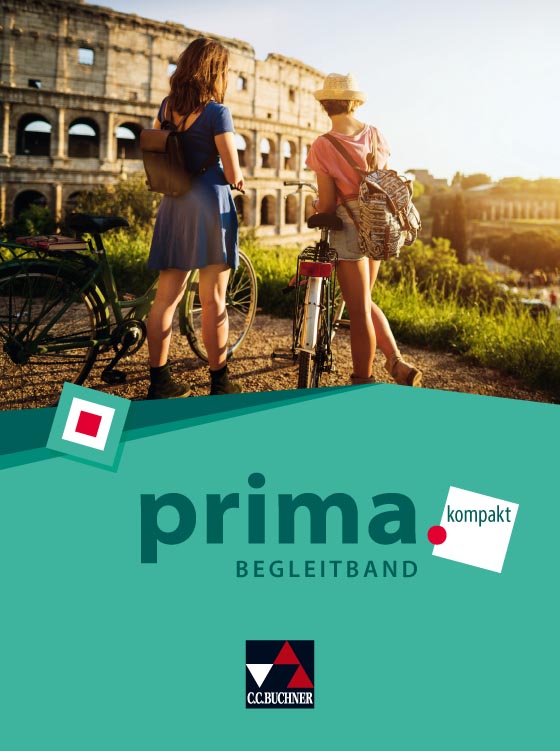 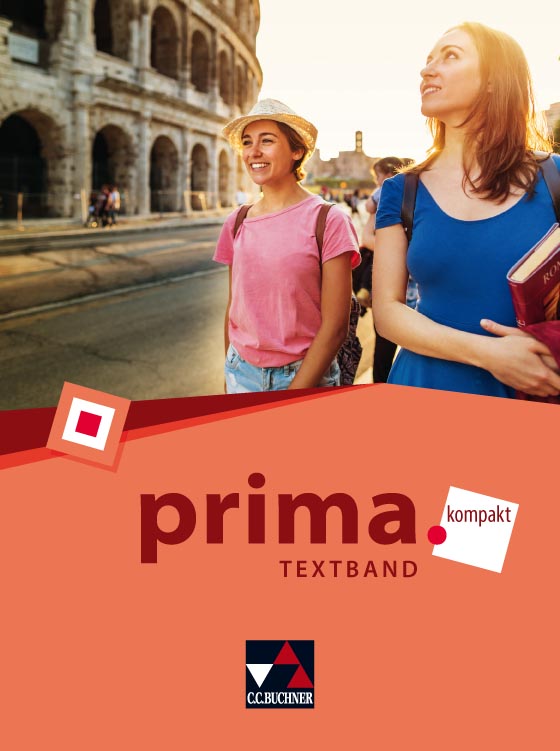 